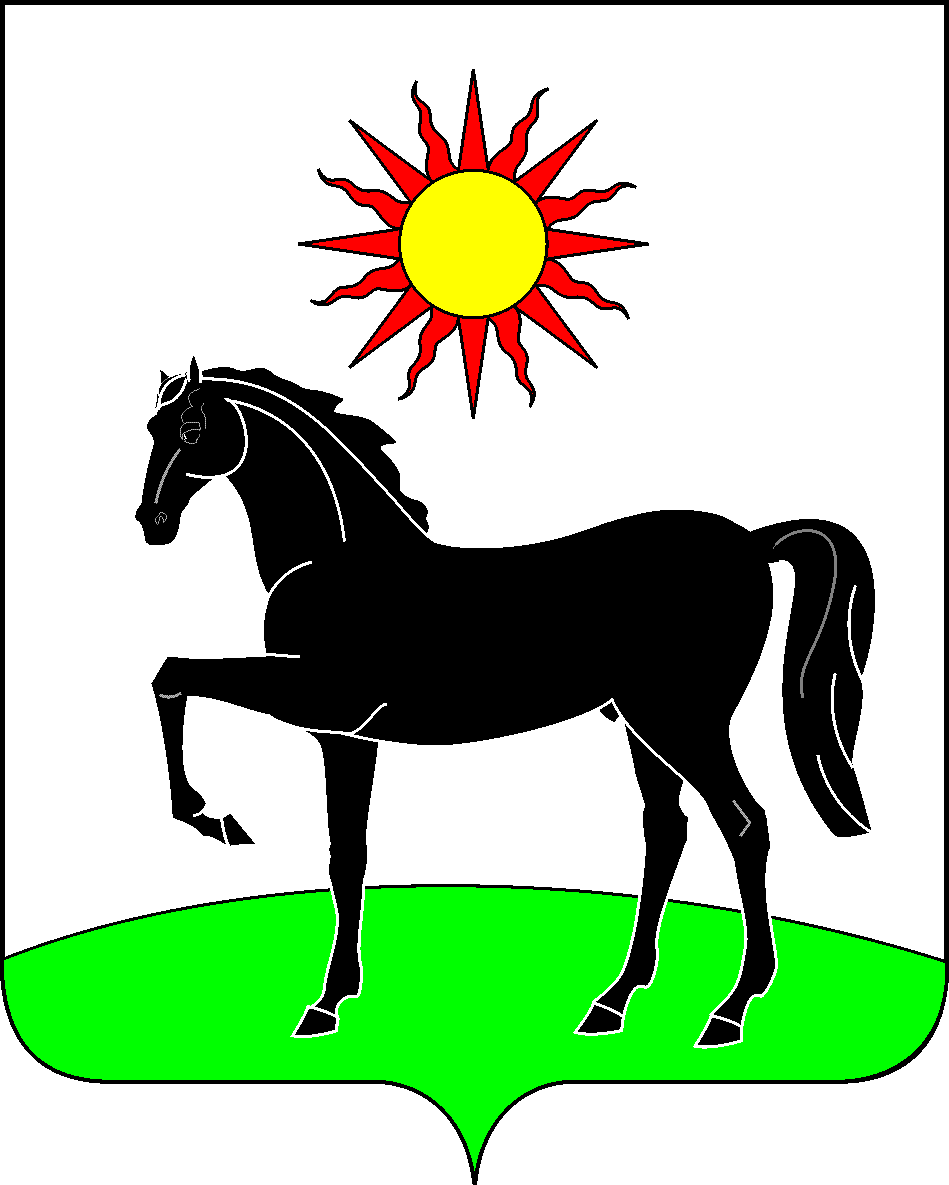 Ростовская областьАдминистрация Целинского районаПОСТАНОВЛЕНИЕ23.09.2022 		                             №1051          		      	 п.ЦелинаОб условиях приватизации имущества, находящегося в муниципальной собственности МО «Целинский район»В соответствии с Федеральным законом от 21.12.2001 № 178-ФЗ «О приватизации государственного и муниципального имущества», Положением об организации и проведении продажи государственного или муниципального имущества в электронной форме, утвержденным постановлением Правительства РФ от 27.08.2012 № 860, Положением о порядке принятия решений об условиях приватизации муниципального имущества муниципального образования «Целинский район», утвержденным постановлением Администрации Целинского района  от 28.02.2014 № 140, во исполнение плана приватизации муниципального имущества, утвержденного решением Собрания депутатов Целинского района от 24.12.2021 № 28 «Об утверждении прогнозного плана приватизации муниципального имущества на 2022 год и плановый период 2023 и 2024 годов», с изменениями внесенными решением Собрания депутатов Целинского района от 29.04.2022 №60 «О внесении изменений в решение Собрания депутатов Целинского района от 24.12.2021 №28 «Об утверждении прогнозного плана приватизации муниципального имущества на 2022 год и плановый период 2023 и 2024 годов»постановляю:1.Утвердить условия приватизации имущества, находящегося в муниципальной собственности муниципального образования «Целинский район» путем продажи на аукционе в электронной форме:1.1 Лот 1: нежилое помещение (61:40:0030901:367) -  I – этажное, общей площадью 94 кв.м, инв. № 9609, лит. А с земельным участком (61:40:0030901:51), входящим в состав земель населенных пунктов, общей площадью 607 кв.м по адресу: Ростовская обл., Целинский р-н, х. Самарский, ул. Садовая, 36а.Начальная цена нежилого помещения с земельным участком: 45700,00 (сорок пять тысяч семьсот рублей 00 коп.) рублей, в том числе НДС, определенная в соответствии с отчетом № 484-09/22 от 20.09.2022 г. об определении рыночной стоимости, исполненным ООО «Стандарт», в том числе:- нежилое помещение –18570,00 (восемнадцать тысяч пятьсот семьдесят рублей 00 коп.) рублей, с НДС в том числе;- земельный участок –27130,00 (двадцать семь тысяч сто тридцать рублей 00 коп.), НДС не облагается.Величина повышения начальной цены («шаг аукциона) в сумме 2285,00 (две тысячи двести восемьдесят пять рублей 00 коп.) рублей, составляющей 5 процентов начальной цены продажи, в том числе:- нежилое помещение – 928,50 (девятьсот двадцать восемь рублей 50 коп.) рублей;- земельный участок – 1356,50 (одна тысяча триста пятьдесят шесть рублей 50 коп.) рублей.         Задаток для участия в аукционе в размере 20% начальной цены продажи, что составляет 9140,00 (девять тысяч сто сорок рублей 00 коп.) рублей, в том числе:- нежилое помещение – 3714,00 (три тысячи семьсот четырнадцать рублей 00 коп.) рублей;- земельный участок – 5426,00 (пять тысяч четыреста двадцать шесть рублей 00 коп.) рублей.1.2. Лот 2: нежилое здание (61:40:0010128:208) -  I – этажное, общей площадью 331,9 кв.м, с земельным участком (61:40:0010128:419), входящим в состав земель населенных пунктов, общей площадью 1425 кв.м по адресу: Ростовская обл., Целинский р-н, п.Целина, ул. Советская, д.12аНачальная цена нежилого здания с земельным участком: 402000,00 (четыреста две тысячи рублей 00 коп.) рублей, в том числе НДС, определенная в соответствии с отчетом № 485-09/22 от 20.09.2022 г. об определении рыночной стоимости, исполненным ООО «Стандарт», в том числе:- нежилое здание –162000,00 (сто шестьдесят две тысячи рублей 00 коп.) рублей, с НДС в том числе;- земельный участок –240000,00 (двести сорок тысяч рублей 00 коп.), НДС не облагается.Величина повышения начальной цены («шаг аукциона) в сумме 20100,00 (двадцать тысяч сто рублей 00 коп.) рублей, составляющей 5 процентов начальной цены продажи, в том числе:- нежилое здание – 8100,00 (восемь тысяч сто рублей 00 коп.) рублей;- земельный участок – 12000,00 (двенадцать тысяч рублей 00 коп.) рублей.Задаток для участия в аукционе в размере 20% начальной цены продажи, что составляет 80400,00 (восемьдесят тысяч четыреста рублей 00 коп.) рублей, в том числе:- нежилое здание – 32400,00 (тридцать две тысячи четыреста рублей 00 коп.) рублей;- земельный участок – 48000,00 (сорок восемь тысяч рублей 00 коп.) рублей.2. Утвердить для всех лотов следующие условия продажи:2.1. Открытая форма подачи предложений о цене муниципального имущества.2.2.Срок внесения задатка претендентом: не позднее даты окончания срока приема заявок на счет, указанный в информационном сообщении.2.3.Оплату за приобретенное на аукционе имущество произвести единовременно, не позднее 10 рабочих дней со дня заключения договора купли-продажи, по следующим реквизитам:Финансовый отдел Администрации Целинского района (КУМИ Целинского района лицевой счет 04583407440) ЕКС 40102810845370000050Отделение Ростов-на-Дону банка России//УФК по Ростовской области г. Ростов-на-ДонуБИК 016015102№ казначейского счета 03100643000000015800ИНН/КПП 6136003480/613601001ОКТМО 60656000КБК 915 114 1305 05 0000 410            3.Комитету по управлению муниципальным имуществом Администрации Целинского района (Костенко Т.А.):3.1.Разместить сведения о предстоящих торгах на официальном сайте Российской Федерации, определенном Правительством Российской Федерации для размещения информации о проведении торгов, официальном сайте Администрации Целинского района в информационно-телекоммуникационной сети «Интернет», электронной площадке в сети «Интернет».3.2.Подготовить документацию по торгам и выступить организатором торгов.3.3.Провести торги в соответствии с Положением, утвержденным постановлением Правительства РФ от 27.08.2012 № 860, и представить для заключения проект договора купли – продажи муниципального имущества.          3.4.Заключить с победителем аукциона, либо лицом, признанным единственным участником аукциона, договор купли-продажи муниципального имущества, указанного в пункте 1 настоящего постановления, в течение пяти рабочих дней с даты подведения итогов аукциона в соответствии с законодательством Российской Федерации.           4. Контроль за выполнением постановления оставляю за собой.Глава Администрации  Целинского района			  				О.К. КосенкоУправляющий делами              					И.А. Текучева                Проект вносит КУМИ Целинского района 